CALIFORNIA STATE ASSOCIATION OF PARLIAMENTARIANS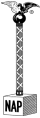 Annual MeetingOctober 18 – October 19, 2019Biltmore Hotel      Laurelwood Road, Santa Clara, CA 95054Registration - Please PrintSubmit separate form for each person attending meetings and/or workshops Personal InformationName: _________________________________________________________________Check if Applicable:  RP ____     PRP ____    Retired RP _______    Retired PRP ______			CSAP:    Officer _____   Board Member ____    Past Pres._______First Timer _______    NAP Rep.  ________      Provisional ______Address: _______________________________________________________________City/State/Zip: ____________________________________________________________Telephone: __________________________         EMail: __________________________Emergency Contact:   Name: ______________________________________________Phone: ____________________   Relationship:   ___________________Membership Status (check)CSAP Member:   Area:   Pacific ___    Sierra ___   Southern ___ Out of State ___	    MAL  _____  Unit Name  _______________________________	Non CSAP Member:   NAP Member ___ Deadlines:  Sept 26 – Early Bird registration postmark. 	         Oct 11 –Cancellation, full-refund of meals and registration fee (through  EventBrite)         (Cancellations after this date will be handled manually.)          	         Oct 15  - Online Registration ends.
Meals and Fees:
Student Registration (must provide proof of student Status)                      $  75 _____
Early Bird - on/before Sep 26, 2019
            Member                                                                                                $125 _____
            Non-Member & Provisional                                                                $135 _____
Regular - after Sep 26, 2019
            Member                                                                                                $145 _____
            Non-Member & Provisional                                                                $155 _____
Saturday Only (Saturday sessions + lunch only)
            “Day Only” Member                                                                             $  80 _____“Day Only” Non-Member & Provisional  					     $  90 _____At the door registration:  							     $195 _____
Meals only for guests:  Lunch ____ $ 40 - Saturday Banquet _____ $65   $  _______
Special price for combined guest lunch and dinner ___________    $ 95  $  _______Total		        							   	     $  _______RETURN THIS PAGE WITH THE YOUR COMPLETED REGISTRATION.Saturday Lunch – BUFFETSaturday Banquet [Please indicate your entrée and dessert choice]  ENTRÉE CHOICES_____ Beef entree_____ Chicken entree_____ Vegetarian entreeDESSERT CHOICE_____ Chocolate _____ Other selectionDietary Restrictions:_______________________________________________Make Check Payable to:  C.S.A.P. Mail Registration form and check to: Maria Trujillo-Tough, Treasurer, 10817 Nestlenook Circle, Mather, CA  95655.  Questions: call: Maria at 916.203.3505BOOK YOUR ROOM TODAY!

Room Rates: $129 per night (American Buffet Breakfast Included)  Room Discount deadline:  Friday, October 8, 2019 (5:00 pm PST)
Instructions for room reservations:
Click on the link provided below. Attendees/Guests will be directed to the CSAP 2019 Annual Meeting reservation page. Click on “Select & Go to the Next Step” to start the reservation process. Select the arrival and departure date and confirm dates of stay. Select a room type, click on “Book.” Once you have selected to “Book” you will be brought to the guest information page where you will enter your information and method of payment. This should complete and confirm your reservation.*To make reservation via phone, please call the hotel directly at (408) 988-8411 and mention the Booking ID #36436 to get the special group rate. Free shuttle service from San Jose Mineta Airport (based on availability)